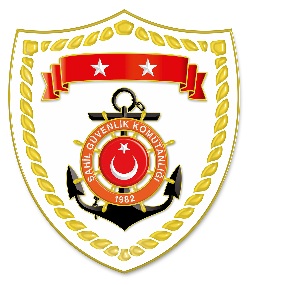 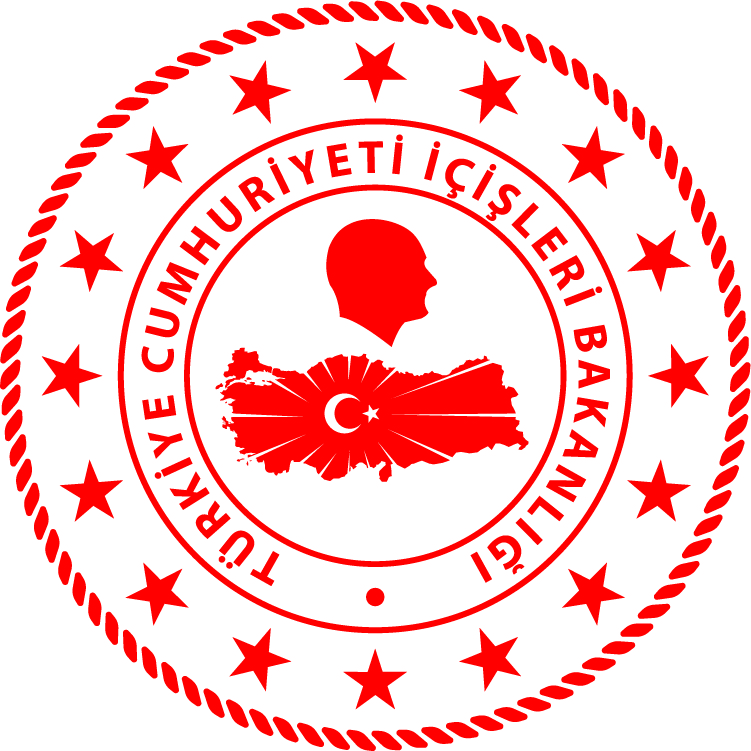 SG Karadeniz Bölge KomutanlığıSG Marmara Ve Boğazlar Bölge KomutanlığıSG Akdeniz Bölge KomutanlığıS.NUTARİHTESPİTUYGULANAN İDARİ PARA CEZASI MİKTARI (TL)CEZANIN KESİLDİĞİİL/İLÇE-MEVKİİAÇIKLAMA110 Ağustos 2022Yasak zamanda palamut avcılığı yapmak1.114GİRESUN/Merkez1 işlemde 1.114 TL para cezası uygulanmıştır.S.NUTARİHTESPİTUYGULANAN İDARİ PARA CEZASI MİKTARI (TL)CEZANIN KESİLDİĞİİL/İLÇE-MEVKİİAÇIKLAMA110 Ağustos 2022Gemi avlanma ruhsat kod numarasının gemi üzerine yazılmaması7.429İSTANBUL/ÜsküdarToplam 3 işlemde 13.668 TL para cezası uygulanmıştır.210 Ağustos 2022Yasak sahada kara ve kıllı midye avcılığı yapmak2.525İSTANBUL/ÜsküdarToplam 3 işlemde 13.668 TL para cezası uygulanmıştır.310 Ağustos 2022Yasak sahada su ürünleri avcılığı yapmak3.714KOCAELİ/MerkezToplam 3 işlemde 13.668 TL para cezası uygulanmıştır.S.NUTARİHTESPİTUYGULANAN İDARİ PARA CEZASI MİKTARI (TL)CEZANIN KESİLDİĞİİL/İLÇE-MEVKİİAÇIKLAMA110 Ağustos 2022Yasa dışı amatör avcılık yapmak742HATAY/SamandağToplam 2 işlemde 1.856 TL para cezası uygulanmıştır.210 Ağustos 2022Yasak av aracı ile avcılık yapmak1.114ADANA/KarataşToplam 2 işlemde 1.856 TL para cezası uygulanmıştır.